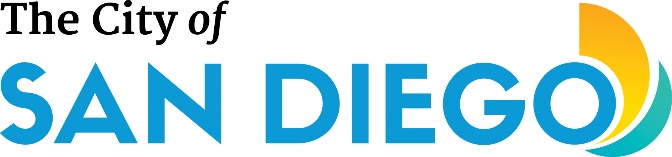 SUSTAINABLE ENERGY ADVISORY BOARD (SEAB)AGENDAMeeting #147Thursday, October 11, 2018Sustainability Department9601 Ridgehaven Ct., San Diego, First Floor Auditorium 10:00 a.m. Call to OrderIntroductions of Board Members and Public ParticipantsApproval of Agenda and Minutes (Chair)AnnouncementsNon-agenda Public Comment Action Items/DiscussionInformational Items/DiscussionSocioeconomic Equity Presentations Update (Aaron Lu)Adopt Proposed Changes to General Operating Procedures (Chair)Staff UpdatesCAP Update (Cody Hooven)Energy and Regulatory Update (Aaron Lu)New BusinessSuggested Items for Future Meetings (Chair)Adjournment